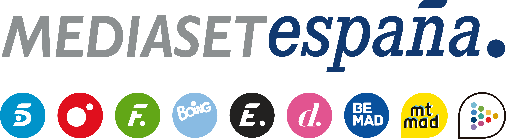 Madrid, 30 de junio de 2021Mediaset España implementa un servicio informativo y terapéutico sobre la fatiga pandémica para empleados y familiaresCon el objetivo de promover la salud emocional, la seguridad y el bienestar del equipo humano de la compañíaSe trata de un servicio de atención telefónica, confidencial, anónimo, personalizado y operativo las 24 horas del día / 365 días al año, y una web con consejos e información de utilidad sobre los asuntos que más están preocupando a los ciudadanos un año después del inicio de la pandemia Con el objetivo de promover la salud emocional, la seguridad y el bienestar del equipo humano de la compañía y de sus familiares, Mediaset España ha llegado a un acuerdo con la Fundación Salud y Persona para iniciar un servicio de asesoramiento informativo y terapéutico dirigido a mejorar el nivel de salud global ante la denominada “fatiga pandémica” surgida como consecuencia de meses de convivencia forzosa con el COVID-19.Según las autoridades sanitarias y expertos, la pandemia y sus consecuencias (enfermedad, posible pérdida de seres queridos, confinamiento, teletrabajo/conciliación, cambios drásticos en la situación laboral de personas cercanas…) han provocado cambios en aspectos muy diversos tanto en las relaciones personales como en los hábitos de trabajo. La respuesta más palpable de dicha fatiga pandémica es un hastío para mantener las recomendaciones y normas establecidas, así como una sensación de distintos grados de desesperanza por la situación del entorno.Por ello, Alicia Zamora, directora de Recursos Humanos de Mediaset España, aboga por “pensar en la salud integral de nuestros trabajadores, sin dejar de lado algo tan importante como la salud emocional, y más en estos tiempos tan complicados en los que hemos tenido que hacer frente a una situación nueva con muchas incertidumbres para todos y que nos ha obligado a adaptarnos a una nueva forma de vida. En este sentido, la colaboración con la Fundación Salud y Persona supone dar un paso adelante y poner el foco en cada miembro de la organización y en su entorno más cercano, teniendo la garantía de que el empleado puede trasladar de forma anónima y confidencial sus preocupaciones personales y familiares a profesionales de la psicología y el trabajo social”. Para Joan Piñol, Director de la Fundación Salud y Persona, “cada vez  más, se necesita apoyo profesional en nuestro entorno personal y laboral ante diferentes situaciones emocionales y de dificultad de nuestro día a día: estrés, ansiedad, depresión, angustia, acoso, pérdidas de salud, accidentes, divorcios o separaciones, situaciones familiares de pareja o con hijos, bullying, defunción de un familiar… Con el objetivo de minimizar estas consecuencias, se va a llevar a cabo este servicio de atención telefónica psicológica y social por parte de Mediaset España a través de los profesionales de nuestra fundación”.El acuerdo entre la Fundación Salud y Persona y la Dirección de Recursos Humanos de Mediaset España, se hará extensivo a los empleados de la actual estructura de Mediaset España, y comprende:Un servicio de atención telefónica personalizada, anónima y confidencial las 24 horas del día y los siete días de la semana (a través de una clave unipersonal), para abordar dos tipos de cuestiones:A nivel psicológico y emocional,orientar sobre todo tipo de cuadros: ansiedad, estrés, angustia, depresión, miedo, nerviosismo, etc.Asesoramiento informativo sobre los recursos sociales disponibles y como acceder a ellos, en materias como subvenciones (de guarderías, colegios) o atención a mayores (sobre ayudas, residencias o trámites de recursos sociales y económicos).Una web https://fundacionsaludypersona.org/ a través de la cual se tendrá acceso al Área Privada de Clientes con videos, consejos y recomendaciones para alcanzar el bienestar emocional.La fatiga pandémica, en cifrasEl 42% de la población asegura haber sufrido problemas de sueño. El 23,4% ha tenido miedo a morir.El 68,8% miedo a que pueda morir un familiar.El 52% se ha sentido con pocas energías.El 38% presenta cefaleas, taquicardias, mareos, entre otros síntomas.Se ha duplicado la prescripción de psicofármacos (ansiolíticos, antidepresivos e inductores del sueño)FUENTE: Encuesta CIS. Marzo 2021